Проект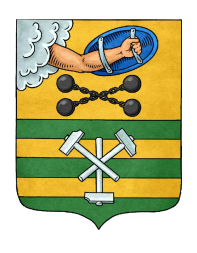 РЕСПУБЛИКА КАРЕЛИЯПЕТРОЗАВОДСКИЙ ГОРОДСКОЙ СОВЕТ                             РЕШЕНИЕО внесении изменений в Решение Петрозаводскогогородского Совета от 03.06.2014 № 27/27-414 «Обутверждении Правил благоустройства, обеспечениячистоты и порядка в Петрозаводском городском округе»На основании пункта 25 части 1 статьи 16 Федерального закона от 06.10.2003 № 131-ФЗ «Об общих принципах организации местного самоуправления в Российской Федерации», пункта 25 части 1 статьи 14, пункта 17 статьи 19 Устава Петрозаводского городского округа и в соответствии с Методическими рекомендациями для подготовки правил благоустройства, территорий поселений, городских округов, внутригородских районов, утвержденными приказом Министерства строительства и жилищно-коммунального хозяйства Российской Федерации от 13.04.2017 № 711/пр, Петрозаводский городской Совет РЕШИЛ:Внести в Правила благоустройства, обеспечения чистоты и порядка в Петрозаводском городском округе, утвержденные Решением Петрозаводского городского Совета от 03.06.2014 № 27/27-414 (далее – Правила), следующие изменения:Дополнить статьей 1.1 следующего содержания:«Статья 1.1.  Своды правил и национальных стандартов, применяемых при осуществлении деятельности по благоустройству.При разработке концепций и проектов благоустройства обеспечивается соблюдение норм, указанных в сводах правил и национальных стандартах, в том числе определенных в разделе 4 Методических рекомендаций для подготовки правил благоустройства, территорий поселений, городских округов, внутригородских районов, утвержденных приказом Министерства строительства и жилищно-коммунального хозяйства Российской Федерации от 13.04.2017 № 711/пр.».Дополнить статьей 3.1 следующего содержания:«Статья 3.1. Формы и механизмы общественного участия в принятии решений и реализации проектов комплексного благоустройства и развития городской среды.1. Принципы организации общественного участия:- приглашение со стороны органов власти к участию в развитии территории местных профессионалов, активных жителей, представителей сообществ, различных объединений и организаций (далее - заинтересованные лица);- наиболее полное включение всех заинтересованных лиц для выявления их интересов и ценностей;- отражение интересов и ценностей заинтересованных лиц в проектировании любых изменений в сфере благоустройства Петрозаводского городского округа;- достижение согласия по целям и планам реализации проектов;- мобилизация и объединение всех заинтересованных лиц вокруг проектов, реализующих стратегию развития территорий Петрозаводского городского округа;- организация открытого обсуждения проектов благоустройства территорий на этапе формулирования задач проекта и по итогам каждого из этапов проектирования;- обеспечение открытости и гласности, учет мнения жителей и иных заинтересованных лиц при принятии решений, касающихся благоустройства и развития территорий Петрозаводского городского округа;- обеспечение доступности информации и информирование населения и заинтересованных лиц о задачах и проектах в сфере благоустройства и комплексного развития городской среды Петрозаводского городского округа, при реализации проектов о планирующихся изменениях и возможности участия в этом процессе.2. Информирование может осуществляться путем: 2.1. использования официального сайта Администрации Петрозаводского городского округа в информационно-телекоммуникационной сети Интернет (далее – официальный сайт Администрации), который будет решать задачи по сбору информации, обеспечению участия и регулярном информировании о ходе проекта путем размещения основной проектной и конкурсной документации с публикацией фото, видео и текстовых отчетов по итогам проведения общественных обсуждений проектов в сфере благоустройства;2.2. работы с местными средствами массовой информации, охватывающими широкий круг людей разных возрастных групп и потенциальные аудитории проекта;2.3. вывешивания афиш и объявлений на информационных досках в подъездах жилых домов, расположенных в непосредственной близости к проектируемому объекту (дворовой территории, общественной территории), а также на специальных стендах на самом объекте; в наиболее посещаемых местах (общественные и торгово-развлекательные центры, знаковые места и площадки), в холлах значимых и социальных инфраструктурных объектов, расположенных по соседству с проектируемой территорией или на ней (поликлиники, дома культуры, библиотеки, спортивные центры), на площадке проведения общественных обсуждений (в зоне входной группы, на специальных информационных стендах);2.4. информирования жителей Петрозаводского городского округа через школы и детские сады, в том числе школьные проекты: организация конкурса рисунков, сборы пожеланий, сочинений, макетов, проектов, распространение анкет и приглашения для родителей учащихся;2.5. индивидуальных приглашений участников встречи лично, по электронной почте или по телефону;2.6. использования социальных сетей и интернет-ресурсов для обеспечения донесения информации до различных общественных объединений и профессиональных сообществ;2.7. установки специальных информационных стендов в местах с большой проходимостью, на территории самого объекта проектирования (дворовой территории, общественной территории). Стенды могут работать как для сбора анкет, информации и обратной связи, так и в качестве площадок для обнародования всех этапов процесса проектирования и отчетов по итогам проведения общественных обсуждений.3. Формы и механизмы общественного участия.3.1. Для осуществления участия граждан и иных заинтересованных лиц в процессе принятия решений и реализации проектов комплексного благоустройства могут быть использованы следующие формы:- совместное определение целей и задач по развитию территории, инвентаризация проблем и потенциалов среды;- определение основных видов активностей, функциональных зон общественных пространств и их взаимного расположения на выбранной территории. При этом возможно определение нескольких преимущественных видов деятельности для одной и той же функциональной зоны (многофункциональные зоны);- обсуждение и выбор типа оборудования, некапитальных объектов, малых архитектурных форм, включая определение их функционального назначения, соответствующих габаритов, стилевого решения, материалов;- консультации в выборе типов покрытий, с учетом функционального зонирования территории;- консультации по предполагаемым типам озеленения;- консультации по предполагаемым типам освещения и осветительного оборудования;- участие в разработке проекта, обсуждение решений с архитекторами, ландшафтными архитекторами, проектировщиками и другими профильными специалистами;- одобрение проектных решений участниками процесса проектирования и будущими пользователями, включая местных жителей и других заинтересованных лиц;- осуществление общественного контроля над процессом реализации проекта (включая как возможность для контроля со стороны любых заинтересованных сторон, так и формирование рабочей группы, общественного совета проекта, либо наблюдательного совета проекта);- осуществление общественного контроля над процессом эксплуатации территории (включая как возможность для контроля со стороны любых заинтересованных сторон, региональных центров общественного контроля, так и формирование рабочей группы, общественного совета проекта, либо наблюдательного совета проекта для проведения регулярной оценки эксплуатации территории).3.2. Для осуществления участия граждан и иных заинтересованных лиц в процессе принятия решений и реализации проектов комплексного благоустройства могут использованы следующие механизмы общественного участия:3.2.1. Проведение обсуждения проектов в интерактивном формате с использованием широкого набора инструментов для вовлечения и обеспечения участия и современных групповых методов работы, а также всеми способами, предусмотренными Федеральным законом от 21.07.2014 № 212-ФЗ «Об основах общественного контроля в Российской Федерации».Для обеспечения квалифицированного участия заблаговременно до проведения самого общественного обсуждения разместить на официальном сайте Администрации достоверную и актуальную информацию о проекте, результатах предпроектного исследования, а также сам проект.Для общественного участия могут быть использованы следующие инструменты: анкетирование, опросы, работа с отдельными группами пользователей, организация проектных семинаров, организация проектных мастерских (воркшопов), проведение общественных обсуждений, проведение дизайн-игр с участием взрослых и детей, организация проектных мастерских со школьниками и студентами, школьные проекты (рисунки, сочинения, пожелания, макеты), проведение оценки эксплуатации территории и другие. По итогам встреч, проектных семинаров, воркшопов, дизайн-игр и любых других форматов общественных обсуждений формируется отчет, а также видеозапись самого мероприятия, и выкладывается на официальном сайте Администрации для того, чтобы граждане могли отслеживать процесс развития проекта, а также комментировать и включаться в этот процесс на любом этапе.Механизмы общественного участия выбираются исходя из конкретной ситуации и обеспечения простоты и понятности для всех заинтересованных в проекте сторон.3.2.2. Общественный контроль.Общественный контроль в области благоустройства вправе осуществлять любые заинтересованные физические и юридические лица, в том числе с использованием технических средств для фото-, видеофиксации, а также интерактивных порталов в сети Интернет.Информация о выявленных и зафиксированных в рамках общественного контроля нарушениях в области благоустройства направляется для принятия мер в адрес Администрации Петрозаводского городского округа.Общественный контроль в области благоустройства осуществляется с учетом положений законов и иных нормативных правовых актов об обеспечении открытости информации и общественном контроле в области благоустройства, жилищных и коммунальных услуг.3.2.3. Участие лиц, осуществляющих предпринимательскую деятельность, в реализации комплексных проектов по благоустройству и созданию комфортной городской среды, которое может реализовано одним из следующих способов:- создание и предоставление разного рода услуг и сервисов для посетителей общественных пространств;- приведение в соответствие с требованиями проектных решений фасадов, принадлежащих или арендуемых объектов, в том числе размещенных на них вывесок;- строительство, реконструкция, реставрация объектов недвижимости; - производство или размещение элементов благоустройства;- комплексное благоустройство отдельных территорий, прилегающих к территориям, благоустраиваемым за счет средств муниципального образования;- организация мероприятий, обеспечивающих приток посетителей на создаваемые общественные пространства;- организация уборки благоустроенных территорий, предоставлении средств для подготовки проектов или проведения творческих конкурсов на разработку архитектурных концепций общественных пространств;-  иные формы.В реализации комплексных проектов благоустройства могут принимать участие лица, осуществляющие предпринимательскую деятельность в различных сферах, в том числе в сфере строительства, предоставления услуг общественного питания, оказания туристических услуг, оказания услуг в сфере образования и культуры.».Дополнить статьей 3.2 следующего содержания:«Статья 3.2. Особые требования к доступности городской среды для маломобильных групп населения.Показателями доступности городской среды для маломобильных групп населения является обеспечение беспрепятственного доступа лиц с ограниченными возможностями передвижения, в том числе оборудование объектов благоустройства пандусами, позволяющими обеспечить беспрепятственный доступ инвалидов, включая инвалидов, использующих кресла-коляски, устройство необходимого количества парковочных мест для личного транспорта, в том числе мест для специальных автотранспортных средств инвалидов, расположенность объектов благоустройства в зоне доступности к основным транспортным магистралям.При проектировании объектов благоустройства территорий жилой застройки, улиц и дорог, объектов культурно-бытового обслуживания необходимо предусматривать оснащение этих объектов элементами и техническими средствами, способствующими передвижению маломобильных групп населения.При разработке проектной документации объектов должны быть соблюдены требования СП 59.13330.2016 «СНиП 35-01-2001 Доступность зданий и сооружений для маломобильных групп населения», СП 140.13330.2012 «Городская среда. Правила проектирования для маломобильных групп населения», СП 136.13330.2012 «Здания и сооружения. Общие положения проектирования с учетом доступности для маломобильных групп населения».».Проект подготовлен комитетом жилищно-коммунального хозяйства Администрации Петрозаводского городского округа    сессиясозыва от№Председатель Петрозаводского городского Совета                                             Г.П.БоднарчукГлава Петрозаводского городского округа                                       И.Ю.Мирошник